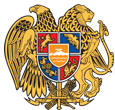 ՀԱՅԱՍՏԱՆԻ ՀԱՆՐԱՊԵՏՈՒԹՅԱՆ ՎԱՅՈՑ ՁՈՐԻ ՄԱՐԶԻ ԵՂԵԳԻՍ ՀԱՄԱՅՆՔԻ ԱՎԱԳԱՆԻ
_________________________________________________________________________Հայաստանի Հանրապետության Վայոց Ձորի մարզի Եղեգիս համայնք   
ՀՀ Վայոց ձորի մարզ , հեռ.՝ 99-2-82, կայք՝ yeghegis.am,էլ. հասցե՝ shatin.vayotsdzor@mta.gov.amՀավելված
Եղեգիս համայնքի ավագանու 
27-ը հունվարի 2022թ.,  թիվ 09 Ա որոշմանՀայաստանի Հանրապետության Վայոց ձորի մարզի Եղեգիս համայնքի    2018-2022թ.թ.   հնգամյա զարգացման ծրագրի՝ 2021 թվականի 
 իրականացման հաշվետվությունը    Ընթացքի մեջ է խմելու ջրի  խողովակաշարի կառուցման և վերանորոգման, ՕԿՋ-ների վերանորոգման և հիմնանորոգման աշխատանքները՝Հորբատեղ` 475մ  պոլիէթիլենային խողովակ, 25մ պողպատյա,Գողթանիկ` 500մ  պոլիէթիլենային խողովակ,Թառաթումբ` 1000մ պոլիէթիլենային խողովակ,Սալլի`  ՕԿՋ-ի վերանորոգում,Եղեգիս` 1800մ պոլիէթիլենային խողովակ և ՕԿՋ-ի հիմնանորոգում,Շատին` 1200մ պոլիէթիլենային խողովակ:ՀԱՄԱՅՆՔԻ ՂԵԿԱՎԱՐ՝                                ԱՐԹՈՒՐ ՍՏԵՓԱՆՅԱՆՈ Ր Ո Շ ՈՒ Մ27-ը հունվարի 2022 թվականի N  09  Ա ՀԱՅԱՍՏԱՆԻ ՀԱՆՐԱՊԵՏՈՒԹՅԱՆ ՎԱՅՈՑ ՁՈՐԻ ՄԱՐԶԻ ԵՂԵԳԻՍ ՀԱՄԱՅՆՔԻ 2018-2022 Թ.Թ. ՀՆԳԱՄՅԱ ԶԱՐԳԱՑՄԱՆ ԾՐԱԳՐԻ՝ 2021 ԹՎԱԿԱՆԻ ԻՐԱԿԱՆԱՑՄԱՆ ՀԱՇՎԵՏՎՈՒԹՅՈՒՆԸ ՀԱՍՏԱՏԵԼՈՒ ՄԱՍԻՆ     Ղեկավարվելով «Տեղական ինքնակառավարման մասին» Հայաստանի Հանրապետության օրենքի 18-րդ հոդվածի 1-ին մասի 42-րդ մասի պահանջներովավագանին որոշում է՝  Հաստատել Հայաստանի Հանրապետության Վայոց ձորի մարզի Եղեգիս համայնքի 2018-2022թ.թ. հնգամյա զարգացման ծրագրի՝ 2021 թվականի իրականացման հաշվետվությունը համաձայն սույն որոշման կից հավելվածի:                                            Կողմ՝                      Դեմ՝                                   Ձեռնպահ՝
    Բադալյան Նվեր    Գևորգյան Արման    Հարությունյան Աշոտ    Հովհաննիսյան Ռուբիկ    Մարկոսյան Ռազմիկ         Մարտիրոսյան Զոյա    Մարտիրոսյան Նորայր   Մելիքսեթյան Վարդան    Մելքոնյան Արմենակ    Վարդանյան ՄխիթարՀԱՄԱՅՆՔԻ ՂԵԿԱՎԱՐ՝                   ԱՐԹՈՒՐ ՍՏԵՓԱՆՅԱՆԸնթացիկ տարում կատարված աշխատանքները՝ ըստ եռամսյակների2021թ. 1-ին եռամսյակԸնթացքի մեջ է Եղեգիս բնակավայրում փոքրաքանակ երեխաներով համալրված տիպային /մոդուլային/ միջնակարգ դպրոցի կառուցումը ՀՀ Քաղաքաշինության կոմիտեի կողմից։Ավարտվել են Գողթանիկ և Եղեգիս բնակավայրերում փողոցային լուսավորության անցկացման աշխատանքները Վայրի բնության և մշակութային արժեքների պահպանման հիմնադրամի և ՎիվաՍել-ՄՏՍ-ի կողմից։2021թ. 2-րդ եռամսյակԱվարտվել է Հերմոն բնակավայրում ոռոգման խողովակաշարի կառուցման աշխատանքները:Կատարվել է Վարդահովիտ բնակավայրում ոռոգման առվի փորում և մաքրում։ Կատարվել է Շատին բնակավայրում քարամաքրման, լայնացման և հարթեցման աշխատանքներ, ինչպես նաև հուշարձանի հիմքի փորում և քարերի տեղափոխման աշխատանքներ։Կատարվել է Թառաթումբ բնակավայրում ոռոգման խողովակաշարի նորոգման աշխատանքներ։Կատարվել է Աղնջաձոր բնակավայրում ճանապարհների քարամաքրման և հարթեցման աշխատանքներ։Կատարվել է Շատին բնակավայրի Սողանլու սարում ճանապարհի հարթեցման, լայնացման և փարախի կառուցման աշխատանքներ։Կատարվել է Քարագլուխ բնակավայրի ճանապարհի հարթեցման, քարամաքրման և փոսալցման աշխատանքներ։Կատարվել է Քարագլուխ բնակավայրում ոռոգման խողովակաշարի նորոգման աշխատանքներ։Կատարվել է Շատին բնակավայրում ոռոգման խողովակաշարի նորոգման աշխատանքներ։Կատարվել է Արտաբույնք բնակավայրի <<Սուրբ Աղբյուր>> կոչվող սարի ոռոգման մայր առվի 300 մետր երկարությամբ վնասված հենապատերի վերանորոգման աշխատանքներ:Կատարվել է Արտաբույնք բնակավայրի "Ցախաց Քար"  և "Սև Աղբյուր" կոչվող  սարեր  տանող   ճանապարհների փոսալցման  և  հարթեցման  աշխատանքներ:2021թ. 3-րդ եռամսյակԿատարվել է Վարդահովիտ բնակավայրի ճանապարհի հարթեցման և փոսալցման աշխատանքներ։Կատարվել է Աղնջաձոր բնակավայրում ,,Բաբոի տեղ,, տանող ճանապարհի վթարված հատվածի բարեկարգում։Կատարվել է Թառաթումբ բնակավայրի սար և ,,Ջիլլի,, տանող ճանապարհների բարեկարգում:Կատարվել է Աղնջաձոր բնակավայրի ,,Արջաձոր,, կոչվող տարածք կոչվող ճնապարհի բարեկարգում:Կատարվել է Վարահովիտ բնակավայրում ,,Խաչիկասարից- Գետիկվանք ,, տանող առվի փորում։			Կատարվել է Քարագլուխ բնակավայրում ներբնակավայրային ճանապարհների բարեկարգում։ Կատարվել է Քարագլուխ բնակավայրի ճանապարհի հարթեցման և փոսալցման աշխատանքներ։Արտաբույնք բնակավայրում կատարվել է առվի փորման, լայնացման, մաքրման աշխատանքներ: Արտաբույնք բնակավայրում խցանված կոյուղու խողովակաշարի նորոգում:Թառաթումբ բնակավայրի «Դուզեր» թաղամասի փողոցների բարեկարգում:Աղնջաձոր բնակավայրի գերեզմաններ տանող ճանապարհի բարեկարգում:2021թ. 4-րդ եռամսյակԱնցկացվել է փողոցային լուսավորության Շատին բնակավայր 2315մ  73 ԼԵԴ լուսատու,Անցկացվել է փողոցային լուսավորության Արտաբույնք բնակավայր 1560մ 52 ԼԵԴ լուսատու,Անցկացվել է փողոցային լուսավորության Թառաթումբ բնակավայր 1213 մ 36 ԼԵԴ լուսատու,Անցկացվել է ոռոգման խողովակաշար Աղնջաձոր բնակավայր 421մ 530մմ պողպատյա կիսախողովակ 21մ 377մմ խողովակ 3մ 325մմ խողավակ,Անցկացվել է ոռոգման խողովակաշար Քարագլուխ 200մ 530մմ, 125մ  350մմ, 25մ 700մմ պողպատյա կիսախողովակ,Անցկացվել է ոռոգման խողովակաշար Թառաթումբ  100մ 325մմ պողպատյա խողովակ, Անցկացվել է ոռոգման խողովակաշար Շատին բնակավայր 300մ 350մմ, 100մ 530մմ, 42մ 100մմ պողպատյա կիսախողովակ,Անցկացվել է ոռոգման խողովակաշար Հորս  բնակավայր 300մ 530մմ պողպատյա խողովակ,Անցկացվել է ոռոգման խողովակաշար Վարդահովիտ բնակավայր 1250մ 273մմ մետաղական խողովակ,Հարթեցվել են Հորսի միջբնակավայրային և դաշտամիջյան ճանապարհները,Արտաբույնք բնակավայրում վերանորոգվել է խմելու ջրագծի վթարված հատվածը,Աղնջաձոր բնակավայրում իրականացվել են ճանապարհների հարթեցման աշխատանքներ՝ «Խնձորանոց» հանդամասում,Տեղադրվել են թվով 7  կարկուտկայաններ Աղնջաձոր, Թառաթումբ, Արտաբույնք, Քարագլուխ, Հորս, Շատին, Եղեգիս բնակավայրերում,Թառաթումբ բնակավայրում «Աֆիստեղ» կոչվող տարածքում առվի փորման աշխատանքներ 1 օր ELA2BL-880 էքսկավատորով,Աղնջաձոր բնակավայրում «Կոշ կամուրջներ» կոչվող տարածքում գոյություն ունեցող առվի մաքրում, Շատին  բնակավայրին փողոցների բարեկարգման և մաքրման աշխատանքներ,Շատին բնակավայրում առվի մաքրման, աղբի տեղափոխման աշխատանքներ,Եղեգիս  բնակավայրում փողոցների փոսալցման և բարեկարգման աշխատանքներ,Հերմոն բնակավայրում  փողոցների փոսալցման և բարեկարգման աշխատանքներ,Շատին բնակավայրում փողոցների բարեկարգման, մաքրման աշխատանքներ,Շատին բնակավայրի գերեզմաններ տանող 2-րդ ճանապարհի բարեկարգում,                                    Շատին բնակավայրի «Հոստուն» թաղամասում խմելու ջրագծի խցանված հատվածների վերանորոգում։